ПримечаниеУстав Организации Объединенных Наций был подписан 26 июня 1945 года в Сан-Франциско по завершении Конференции Организации Объединенных Наций по международной организации, и вступил в силу 24 октября 1945 года. Статут Международного Суда является неотъемлемой частью Устава ООН.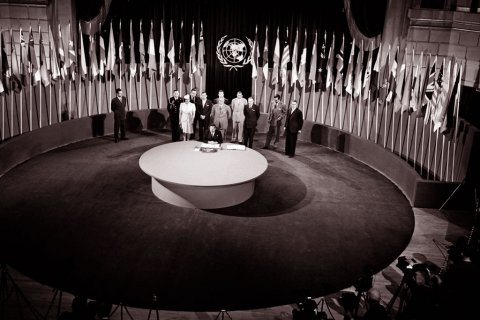 Фото ООНПодписание Устава ООН на торжественной церемонии в Сан-Франциско 26 июня 1945 года.Поправки к статьям 23, 27 и 61 Устава были приняты Генеральной Ассамблеей 17 декабря 1963 года и вступили в силу 31 августа 1965 года. Поправка к статье 109, принятая Генеральной Ассамблеей 20 декабря 1965 года, вступила в силу 12 июня 1968 года. Поправка к статье 23 Устава увеличивает число членов Совета Безопасности с одиннадцати до пятнадцати. Исправленная статья 27 предусматривает, что решения Совета Безопасности по процедурным вопросам считаются принятыми, когда за них поданы голоса девяти членов (раньше — семи), и по всем другим вопросам — когда за них поданы голоса девяти членов (раньше — семи), включая совпадающие голоса пяти постоянных членов Совета Безопасности. Поправка к статье 61 увеличивает число членов Экономического и Социального Совета с восемнадцати до двадцати семи. Последующая поправка к этой статье, вступившая в силу 24 сентября 1973 года, увеличивает число членов Совета с двадцати семи до пятидесяти четырех.Поправка к первому пункту статьи 109 предусматривает, что время и место проведения Генеральной конференции государств-членов с целью пересмотра Устава определяются двумя третями голосов членов Генеральной Ассамблеи и голосами любых девяти (раньше — семи) членов Совета Безопасности.  Пункт 3 статьи 109 , который предусматривает возможность созыва конференции по пересмотру Устава, был рассмотрен Генеральной Ассамблеей и Советом Безопасности на десятой очередной сессии Генеральной Ассамблеи в 1955 году и оставлен в его первоначальной формулировке: «голосами любых семи членов Совета Безопасности». ПреамбулаМЫ, НАРОДЫ ОБЪЕДИНЕННЫХ НАЦИЙ, ПРЕИСПОЛНЕННЫЕ РЕШИМОСТИизбавить грядущие поколения от бедствий войны, дважды в нашей жизни принесшей человечеству невыразимое горе, и вновь утвердить веру в основные права человека, в достоинство и ценность человеческой личности, в равноправие мужчин и женщин и в равенство прав больших и малых наций, и создать условия, при которых могут соблюдаться справедливость и уважение к обязательствам, вытекающим из договоров и других источников международного права, исодействовать социальному прогрессу и улучшению условий жизни при большей свободе,И В ЭТИХ ЦЕЛЯХпроявлять терпимость и жить вместе, в мире друг с другом, как добрые соседи, иобъединить наши силы для поддержания международного мира и безопасности, и обеспечить принятием принципов и установлением методов, чтобы вооруженные силы применялись не иначе, как в общих интересах, и использовать международный аппарат для содействия экономическому и социальному прогрессу всех народов, РЕШИЛИ ОБЪЕДИНИТЬ НАШИ УСИЛИЯ ДЛЯ ДОСТИЖЕНИЯ ЭТИХ ЦЕЛЕЙ.Согласно этому наши соответственные правительства через представителей, собравшихся в городе Сан-Франциско, предъявивших свои полномочия, найденные в надлежащей форме, согласились принять настоящий Устав Организации Объединенных Наций и настоящим учреждают международную организацию под названием «Объединенные Нации».Глава IГЛАВА I: ЦЕЛИ И ПРИНЦИПЫСтатья 1Организация Объединенных Наций преследует Цели:Поддерживать международный мир и безопасность и с этой целью принимать эффективные коллективные меры для предотвращения и устранения угрозы миру и подавления актов агрессии или других нарушений мира и проводить мирными средствами, в согласии с принципами справедливости и международного права, улаживание или разрешение международных споров или ситуаций, которые могут привести к нарушению мира;Развивать дружественные отношения между нациями на основе уважения принципа равноправия и самоопределения народов, а также принимать другие соответствующие меры для укрепления всеобщего мира;Осуществлять международное сотрудничество в разрешении международных проблем экономического, социального, культурного и гуманитарного характера и в поощрении и развитии уважения к правам человека и основным свободам для всех, без различия расы, пола, языка и религии, иБыть центром для согласования действий наций в достижении этих общих целей.Статья 2Для достижения целей, указанных в статье 1, Организация и ее Члены действуют в соответствии со следующими Принципами:Организация основана на принципе суверенного равенства всех ее Членов;Все Члены Организации Объединенных Наций добросовестно выполняют принятые на себя по настоящему Уставу обязательства, чтобы обеспечить им всем в совокупности права и преимущества, вытекающие из принадлежности к составу Членов Организации;Все Члены Организации Объединенных Наций разрешают свои международные споры мирными средствами таким образом, чтобы не подвергать угрозе международный мир и безопасность и справедливость;Все Члены Организации Объединенных Наций воздерживаются в их международных отношениях от угрозы силой или ее применения как против территориальной неприкосновенности или политической независимости любого государства, так и каким-либо другим образом, несовместимым с Целями Объединенных Наций;Все Члены Организации Объединенных Наций оказывают ей всемерную помощь во всех действиях, предпринимаемых ею в соответствии с настоящим Уставом, и воздерживаются от оказания помощи любому государству, против которого Организация Объединенных Наций предпринимает действия превентивного или принудительного характера;Организация обеспечивает, чтобы государства, которые не являются ее Членами, действовали в соответствии с этими Принципами, поскольку это может оказаться необходимым для поддержания международного мира и безопасности;Настоящий Устав ни в коей мере не дает Организации Объединенных Наций права на вмешательство в дела, по существу входящие во внутреннюю компетенцию любого государства, и не требует от Членов Организации Объединенных Наций представлять такие дела на разрешение в порядке настоящего Устава; однако этот принцип не затрагивает применения принудительных мер на основании Главы VII.Глава IIГЛАВА II: ЧЛЕНЫ ОРГАНИЗАЦИИСтатья 3Первоначальными Членами Организации Объединенных Наций являются государства, которые, приняв участие в Конференции в Сан-Франциско по созданию Международной Организации или ранее подписав Декларацию Объединенных Наций от 1 января 1942 года, подписали и ратифицировали настоящий Устав в соответствии со статьей 110.Статья 4Прием в Члены Организации открыт для всех других миролюбивых государств, которые примут на себя содержащиеся в настоящем Уставе обязательства и которые, по суждению Организации, могут и желают эти обязательства выполнять.Прием любого такого государства в Члены Организации производится постановлением Генеральной Ассамблеи по рекомендации Совета Безопасности.Статья 5Если против какого-либо Члена Организации были предприняты Советом Безопасности действия превентивного или принудительного характера, Генеральная Ассамблея имеет право, по рекомендации Совета Безопасности, приостанавливать осуществление прав и привилегий, принадлежащих ему как Члену Организации. Осуществление этих прав и привилегий может быть восстановлено Советом Безопасности.Статья 6Член Организации, систематически нарушающий принципы, содержащиеся в настоящем Уставе, может быть исключен из Организации Генеральной Ассамблеей по рекомендации Совета Безопасности.Глава IIIГЛАВА III: ОРГАНЫСтатья 7В качестве главных органов Организации Объединенных Наций учреждаются: Генеральная Ассамблея, Совет Безопасности, Экономический и Социальный Совет, Совет по Опеке, Международный Суд и Секретариат.Вспомогательные органы, которые окажутся необходимыми, могут учреждаться в соответствии с настоящим Уставом.Статья 8Организация Объединенных Наций не устанавливает никаких ограничений в отношении права мужчин и женщин участвовать в любом качестве и на равных условиях в ее главных и вспомогательных органах.Глава IVГЛАВА IV: ГЕНЕРАЛЬНАЯ АССАМБЛЕЯСОСТАВСтатья 9Генеральная Ассамблея состоит из всех Членов Организации.Каждый Член Организации имеет не более пяти представителей в Генеральной Ассамблее.ФУНКЦИИ и ПОЛНОМОЧИЯСтатья 10Генеральная Ассамблея уполномочивается обсуждать любые вопросы или дела в пределах настоящего Устава или относящиеся к полномочиям и функциям любого из органов, предусмотренных настоящим Уставом, и, за исключениями, предусмотренными статьей 12, делать рекомендации Членам Организации Объединенных Наций или Совету Безопасности или и Членам Организации и Совету Безопасности по любым таким вопросам или делам.Статья 11Генеральная Ассамблея уполномочивается рассматривать общие принципы сотрудничества в деле поддержания международного мира и безопасности, в том числе принципы, определяющие разоружение и регулирование вооружений, и делать в отношении этих принципов рекомендации Членам Организации или Совету Безопасности или и Членам Организации и Совету Безопасности.Генеральная Ассамблея уполномочивается обсуждать любые вопросы, относящиеся к поддержанию международного мира и безопасности, поставленные перед нею любым Членом Организации или Советом Безопасности или государством, которое не является Членом Организации, в соответствии с пунктом 2 статьи 35, и за исключениями, предусмотренными статьей 12, делать в отношении любых таких вопросов рекомендации заинтересованному государству или государствам или Совету Безопасности или и Совету Безопасности и заинтересованному государству или государствам. Любой такой вопрос, по которому необходимо предпринять действие, передается Генеральной Ассамблеей Совету Безопасности до или после обсуждения.Генеральная Ассамблея может обращать внимание Совета Безопасности на ситуации, которые могли бы угрожать международному миру и безопасности.Полномочия Генеральной Ассамблеи, изложенные в настоящей статье, не должны ограничивать общего смысла статьи 10.Статья 12Когда Совет Безопасности выполняет возложенные на него настоящим Уставом функции по отношению к какому-либо спору или ситуации, Генеральная Ассамблея не может делать какие-либо рекомендации, касающиеся данного спора или ситуации, если Совет Безопасности не запросит об этом.Генеральный Секретарь, с согласия Совета Безопасности, уведомляет Генеральную Ассамблею на каждой ее сессии о всех вопросах, относящихся к поддержанию международного мира и безопасности, находящихся на рассмотрении Совета Безопасности, и таким же образом уведомляет Генеральную Ассамблею, а если Генеральная Ассамблея не заседает, то Членов Организации, немедленно, как только Совет Безопасности прекратит рассмотрение таких вопросов.Статья 13Генеральная Ассамблея организует исследования и делает рекомендации в целях: a) Содействия международному сотрудничеству в политической области и поощрения прогрессивного развития международного права и его кодификации; b) Содействия международному сотрудничеству в области экономической, социальной, культуры, образования, здравоохранения и содействия осуществлению прав человека и основных свобод для всех, без различия расы, пола, языка и религии.Дальнейшие обязанности, функции и полномочия Генеральной Ассамблеи в отношении вопросов, упомянутых выше в пункте 1b, изложены в Главах IX и X.Статья 14С соблюдением положений статьи 12, Генеральная Ассамблея уполномочивается рекомендовать меры мирного улаживания любой ситуации, независимо от ее происхождения, которая, по мнению Ассамблеи, могла бы нарушить общее благополучие или дружественные отношения между нациями, включая ситуации, возникающие в результате нарушения положений настоящего Устава, излагающих Цели и Принципы Объединенных Наций.Статья 15Генеральная Ассамблея получает и рассматривает ежегодные и специальные доклады Совета Безопасности; эти доклады должны включать отчет о мерах по поддержанию международного мира и безопасности, которые Совет Безопасности решил предпринять или предпринял.Генеральная Ассамблея получает и рассматривает доклады других органов Организации.Статья 16Генеральная Ассамблея выполняет в отношении международной системы опеки такие функции, которые возложены на нее на основании Глав XII и XIII, включая утверждение соглашений по опеке для территорий, не относящихся к числу стратегических.Статья 17Генеральная Ассамблея рассматривает и утверждает бюджет Организации.Члены Организации несут ее расходы по распределению, установленному Генеральной Ассамблеей.Генеральная Ассамблея рассматривает и утверждает любые финансовые и бюджетные соглашения со специализированными учреждениями, упомянутыми в статье 57, и проверяет административные бюджеты таких специализированных учреждений с той целью, чтобы сделать рекомендации заинтересованным учреждениям.ГОЛОСОВАНИЕСтатья 18Каждый Член Генеральной Ассамблеи имеет один голос.Решения Генеральной Ассамблеи по важным вопросам принимаются большинством в две трети присутствующих и участвующих в голосовании членов Ассамблеи. Эти вопросы включают: рекомендации в отношении поддержания международного мира и безопасности, выборы непостоянных членов Совета Безопасности, выборы членов Экономического и Социального Совета, выборы членов Совета по Опеке, в соответствии с пунктом 1с статьи 86, прием новых Членов в Организацию Объединенных Наций, приостановление прав и привилегий Членов Организации, исключение из Организации ее Членов, вопросы, относящиеся к функционированию системы опеки, и бюджетные вопросы.Решения по другим вопросам, включая определение дополнительных категорий вопросов, которые подлежат решению большинством в две трети голосов, принимаются простым большинством присутствующих и участвующих в голосовании.Статья 19Член Организации, за которым числится задолженность по уплате Организации денежных взносов, лишается права голоса в Генеральной Ассамблее, если сумма его задолженности равняется или превышает сумму взносов, причитающихся с него за два полных предыдущих года. Генеральная Ассамблея может, однако, разрешить такому Члену Организации участвовать в голосовании, если она признает, что просрочка платежа произошла по не зависящим от него обстоятельствам.ПРОЦЕДУРАСтатья 20Генеральная Ассамблея собирается на очередные ежегодные сессии и на такие специальные сессии, которых могут потребовать обстоятельства. Специальные сессии созываются Генеральным Секретарем по требованию Совета Безопасности или большинства Членов Организации.Статья 21Генеральная Ассамблея устанавливает свои собственные правила процедуры. Она избирает своего Председателя на каждую сессию.Статья 22Генеральная Ассамблея уполномочивается учреждать такие вспомогательные органы, которые она сочтет необходимыми для осуществления своих функций.Глава VГЛАВА V: СОВЕТ БЕЗОПАСНОСТИСОСТАВСтатья 23Совет Безопасности состоит из пятнадцати Членов Организации. Китайская Республика, Франция, Союз Советских Социалистических Республик, Соединенное Королевство Великобритании и Северной Ирландии и Соединенные Штаты Америки являются постоянными членами Совета Безопасности. Генеральная Ассамблея избирает десять других Членов Организации в качестве непостоянных членов Совета Безопасности, уделяя, в особенности, должное внимание, в первую очередь, степени участия Членов Организации в поддержании международного мира и безопасности и в достижении других целей Организации, а также справедливому географическому распределению.Непостоянные члены Совета Безопасности избираются на двухгодичный срок. При первых выборах непостоянных членов, после увеличения Совета Безопасности с одиннадцати до пятнадцати, два из четырех дополнительных членов избираются на срок в один год. Выбывающий член Совета Безопасности не подлежит немедленному переизбранию.Каждый член Совета Безопасности имеет одного представителя.ФУНКЦИИ И ПОЛНОМОЧИЯСтатья 24Для обеспечения быстрых и эффективных действий Организации Объединенных Наций ее Члены возлагают на Совет Безопасности главную ответственность за поддержание международного мира и безопасности и соглашаются в том, что при исполнении его обязанностей, вытекающих из этой ответственности, Совет Безопасности действует от их имени.При исполнении этих обязанностей Совет Безопасности действует в соответствии с Целями и Принципами Объединенных Наций. Определенные полномочия, предоставленные Совету Безопасности для выполнения этих обязанностей, изложены в Главах VI, VII, VIII и XII.Совет Безопасности представляет на рассмотрение Генеральной Ассамблее ежегодные доклады и, по мере надобности, специальные доклады.Статья 25Члены Организации соглашаются, в соответствии с настоящим Уставом, подчиняться решениям Совета Безопасности и выполнять их.Статья 26В целях содействия установлению и поддержанию международного мира и безопасности с наименьшим отвлечением мировых людских сил и экономических ресурсов для дела вооружения, Совет Безопасности несет ответственность за формулирование, при помощи Военно-Штабного Комитета, указанного в статье 47, планов создания системы регулирования вооружений для представления их Членам Организации.ГОЛОСОВАНИЕСтатья 27Каждый член Совета Безопасности имеет один голос.Решения Совета Безопасности по вопросам процедуры считаются принятыми, когда за них поданы голоса девяти членов Совета.Решения Совета Безопасности по всем другим вопросам считаются принятыми, когда за них поданы голоса девяти членов Совета, включая совпадающие голоса всех постоянных членов Совета, причем сторона, участвующая в споре, должна воздержаться от голосования при принятии решения на основании Главы VI и на основании пункта 3 статьи 52.ПРОЦЕДУРАСтатья 28Совет Безопасности организуется таким образом, чтобы он мог функционировать непрерывно. Для этой цели каждый член Совета Безопасности должен быть всегда представлен в месте пребывания Организации Объединенных Наций.Совет Безопасности собирается на периодические заседания, на которых каждый из его членов может, по своему желанию, быть представлен или членом правительства или каким-либо другим особо назначенным представителем.Заседания Совета Безопасности могут происходить не только в месте пребывания Организации, но и во всяком другом месте, которое, по мнению Совета, более способствует его работе.Статья 29Совет Безопасности может учреждать такие вспомогательные органы, какие он найдет необходимыми для выполнения своих функций.Статья 30Совет Безопасности устанавливает свои правила процедуры, включая порядок избрания своего Председателя.Статья 31Любой Член Организации, который не является членом Совета Безопасности, может принять участие, без права голоса, в обсуждении любого вопроса, внесенного в Совет Безопасности, во всех тех случаях, когда Совет Безопасности находит, что интересы этого Члена Организации специально затронуты.Статья 32Любой Член Организации, который не состоит членом Совета Безопасности, или любое государство, не состоящее Членом Организации, если они являются сторонами в споре, рассматриваемом Советом Безопасности, приглашаются принять участие, без права голоса, в обсуждении, относящемся к этому спору. Совет Безопасности ставит такие условия для участия государства, не состоящего Членом Организации, какие он найдет справедливыми.Глава VIГЛАВА VI: МИРНОЕ РАЗРЕШЕНИЕ СПОРОВСтатья 33Стороны, участвующие в любом споре, продолжение которого могло бы угрожать поддержанию международного мира и безопасности, должны прежде всего стараться разрешить спор путем переговоров, обследования, посредничества, примирения, арбитража, судебного разбирательства, обращения к региональным органам или соглашениям или иными мирными средствами по своему выбору.Совет Безопасности, когда он считает это необходимым, требует от сторон разрешения их спора при помощи таких средств.Статья 34Совет Безопасности уполномочивается расследовать любой спор или любую ситуацию, которая может привести к международным трениям или вызвать спор, для определения того, не может ли продолжение этого спора или ситуации угрожать поддержанию международного мира и безопасности.Статья 35Любой Член Организации может довести о любом споре или ситуации, имеющей характер, указанный в статье 34, до сведения Совета Безопасности или Генеральной Ассамблеи.Государство, которое не является Членом Организации, может довести до сведения Совета Безопасности или Генеральной Ассамблеи о любом споре, в котором оно является стороной, если оно примет на себя заранее в отношении этого спора обязательства мирного разрешения споров, предусмотренные в настоящем Уставе.Разрешение Генеральной Ассамблеей дел, о которых доведено до ее сведения на основании настоящей статьи, производится с учетом положений статей 11 и 12.Статья 36Совет Безопасности уполномочивается в любой стадии спора, имеющего характер, указанный в статье 33, или ситуации подобного же характера рекомендовать надлежащую процедуру или методы урегулирования.Совет Безопасности принимает во внимание любую процедуру для разрешения этого спора, которая уже была принята сторонами.Делая рекомендации на основании настоящей статьи, Совет Безопасности принимает также во внимание, что споры юридического характера должны, как общее правило, передаваться сторонами в Международный Суд в соответствии с положениями Статута Суда.Статья 37Если стороны в споре, имеющем характер, указанный в статье 33, не разрешат его при помощи указанных в этой статье средств, они передают его в Совет Безопасности.Если Совет Безопасности считает, что продолжение данного спора в действительности могло бы угрожать поддержанию международного мира и безопасности, он решает, действовать ли ему на основании статьи 36 или рекомендовать такие условия разрешения спора, какие он найдет подходящими.Статья 38Без ущерба для положений статей 33–37 Совет Безопасности уполномочивается, если все стороны, участвующие в любом споре, об этом просят, делать сторонам рекомендации с целью мирного разрешения этого спора.Глава VIIГЛАВА VII: ДЕЙСТВИЯ В ОТНОШЕНИИ УГРОЗЫ МИРУ, НАРУШЕНИЙ МИРА И АКТОВ АГРЕССИИСтатья 39Совет Безопасности определяет существование любой угрозы миру, любого нарушения мира или акта агрессии и делает рекомендации или решает о том, какие меры следует предпринять в соответствии со статьями 41 и 42 для поддержания или восстановления международного мира и безопасности.Статья 40Чтобы предотвратить ухудшение ситуации, Совет Безопасности уполномочивается, прежде чем сделать рекомендации или решить о принятии мер, предусмотренных статьей 39, потребовать от заинтересованных сторон выполнения тех временных мер, которые он найдет необходимыми или желательными. Такие временные меры не должны наносить ущерба правам, притязаниям или положению заинтересованных сторон. Совет Безопасности должным образом учитывает невыполнение этих временных мер.Статья 41Совет Безопасности уполномочивается решать, какие меры, не связанные с использованием вооруженных сил, должны применяться для осуществления его решений, и он может потребовать от Членов Организации применения этих мер. Эти меры могут включать полный или частичный перерыв экономических отношений, железнодорожных, морских, воздушных, почтовых, телеграфных, радио или других средств сообщения, а также разрыв дипломатических отношений.Статья 42Если Совет Безопасности сочтет, что меры, предусмотренные в статье 41, могут оказаться недостаточными или уже оказались недостаточными, он уполномочивается предпринимать такие действия воздушными, морскими или сухопутными силами, какие окажутся необходимыми для поддержания или восстановления международного мира и безопасности. Такие действия могут включать демонстрации, блокаду и другие операции воздушных, морских или сухопутных сил Членов Организации.Статья 43Все Члены Организации для того, чтобы внести свой вклад в дело поддержания международного мира и безопасности, обязуются предоставлять в распоряжение Совета Безопасности по его требованию и в соответствии с особым соглашением или соглашениями необходимые для поддержания международного мира и безопасности вооруженные силы, помощь и соответствующие средства обслуживания, включая право прохода.Такое соглашение или соглашения определяют численность и род войск, степень их готовности и их общее расположение и характер предоставляемых средств обслуживания и помощи.Переговоры о заключении соглашения или соглашений предпринимаются в возможно кратчайший срок по инициативе Совета Безопасности. Они заключаются между Советом Безопасности и Членами Организации или между Советом Безопасности и группами Членов Организации и подлежат ратификации подписавшими их государствами, в соответствии с их конституционной процедурой.Статья 44Когда Совет Безопасности решил применить силу, то, прежде чем потребовать от Члена Организации, не представленного в Совете, предоставления вооруженных сил во исполнение обязательств, принятых им на основании статьи 43, Совет Безопасности приглашает этого Члена Организации, если последний этого пожелает, принять участие в решениях Совета Безопасности относительно использования контингентов вооруженных сил данного Члена Организации.Статья 45В целях обеспечения для Организации Объединенных Наций возможности предпринимать срочные военные мероприятия, Члены Организации должны держать в состоянии немедленной готовности контингенты национальных военно-воздушных сил для совместных международных принудительных действий. Численность и степень готовности этих контингентов и планы их совместных действий определяются Советом Безопасности с помощью Военно-Штабного Комитета в пределах, указанных в особом соглашении или соглашениях, упомянутых в статье 43.Статья 46Планы применения вооруженных сил составляются Советом Безопасности с помощью Военно-Штабного Комитета.Статья 47Создается Военно-Штабной Комитет для того, чтобы давать советы и оказывать помощь Совету Безопасности по всем вопросам, относящимся к военным потребностям Совета Безопасности в деле поддержания международного мира и безопасности, к использованию войск, предоставленных в его распоряжение, и к командованию ими, а также к регулированию вооружений и к возможному разоружению.Военно-Штабной Комитет состоит из Начальников Штабов постоянных членов Совета Безопасности или их представителей. Любой Член Организации, не представленный постоянно в Комитете, приглашается Комитетом сотрудничать с ним, если эффективное осуществление обязанностей Комитета требует участия этого Члена Организации в работе Комитета.Военно-Штабной Комитет, находясь в подчинении Совета Безопасности, несет ответственность за стратегическое руководство любыми вооруженными силами, предоставленными в распоряжение Совета Безопасности. Вопросы, относящиеся к командованию такими силами, должны быть разработаны позднее.Военно-Штабной Комитет может, с разрешения Совета Безопасности и после консультации с надлежащими региональными органами, учреждать свои региональные подкомитеты.Статья 48Действия, которые требуются для выполнения решений Совета Безопасности в целях поддержания международного мира и безопасности, предпринимаются всеми Членами Организации или некоторыми из них, в зависимости от того, как это определит Совет Безопасности.Такие решения выполняются Членами Организации непосредственно, а также путем их действий в соответствующих международных учреждениях, членами которых они являются.Статья 49Члены Организации должны объединяться для оказания взаимной помощи в проведении мер, о которых принято решение Советом Безопасности.Статья 50Если Советом Безопасности принимаются превентивные или принудительные меры против какого-либо государства, всякое другое государство, независимо от того, состоит ли оно Членом Организации, перед которым встанут специальные экономические проблемы, возникшие из проведения вышеупомянутых мер, имеет право консультироваться с Советом Безопасности на предмет разрешения таких проблем.Статья 51Настоящий Устав ни в коей мере не затрагивает неотъемлемого права на индивидуальную или коллективную самооборону, если произойдет вооруженное нападение на Члена Организации, до тех пор пока Совет Безопасности не примет мер, необходимых для поддержания международного мира и безопасности. Меры, принятые Членами Организации при осуществлении этого права на самооборону, должны быть немедленно сообщены Совету Безопасности и никоим образом не должны затрагивать полномочий и ответственности Совета Безопасности, в соответствии с настоящим Уставом, в отношении предпринятия в любое время таких действий, какие он сочтет необходимыми для поддержания или восстановления международного мира и безопасности.Глава VIIIГЛАВА VIII: РЕГИОНАЛЬНЫЕ СОГЛАШЕНИЯСтатья 52Настоящий Устав ни в коей мере не препятствует существованию региональных соглашений или органов для разрешения таких вопросов, относящихся к поддержанию международного мира и безопасности, которые являются подходящими для региональных действий, при условии, что такие соглашения или органы и их деятельность совместимы с Целями и Принципами Организации.Члены Организации, заключившие такие соглашения или составляющие такие органы, должны приложить все свои усилия для достижения мирного разрешения местных споров при помощи таких региональных соглашений или таких региональных органов до передачи этих споров в Совет Безопасности.Совет Безопасности должен поощрять развитие применения мирного разрешения местных споров при помощи таких региональных соглашений или таких региональных органов либо по инициативе заинтересованных государств, либо по своей собственной инициативе.Настоящая статья ни в коей мере не затрагивает применения статей 34 и 35.Статья 53Совет Безопасности использует, где это уместно, такие региональные соглашения или органы для принудительных действий под его руководством. Однако никакие принудительные действия не предпринимаются, в силу этих региональных соглашений или региональными органами, без полномочий от Совета Безопасности, за исключением мер, предусмотренных статьей 107, против любого вражеского государства, как оно определено в пункте 2 настоящей статьи, или мер, предусмотренных в региональных соглашениях, направленных против возобновления агрессивной политики со стороны любого такого государства до того времени, когда на Организацию, по просьбе заинтересованных Правительств, может быть возложена ответственность за предупреждение дальнейшей агрессии со стороны такого государства.Термин «вражеское государство», как он применен в пункте 1 настоящей статьи, относится к любому государству, которое в течение второй мировой войны являлось врагом любого из государств, подписавших настоящий Устав.Статья 54Совет Безопасности должен быть всегда полностью информирован о действиях, предпринятых или намечаемых в силу региональных соглашений или региональными органами, для поддержания международного мира и безопасности.